ILSC Toronto — summer school in Canada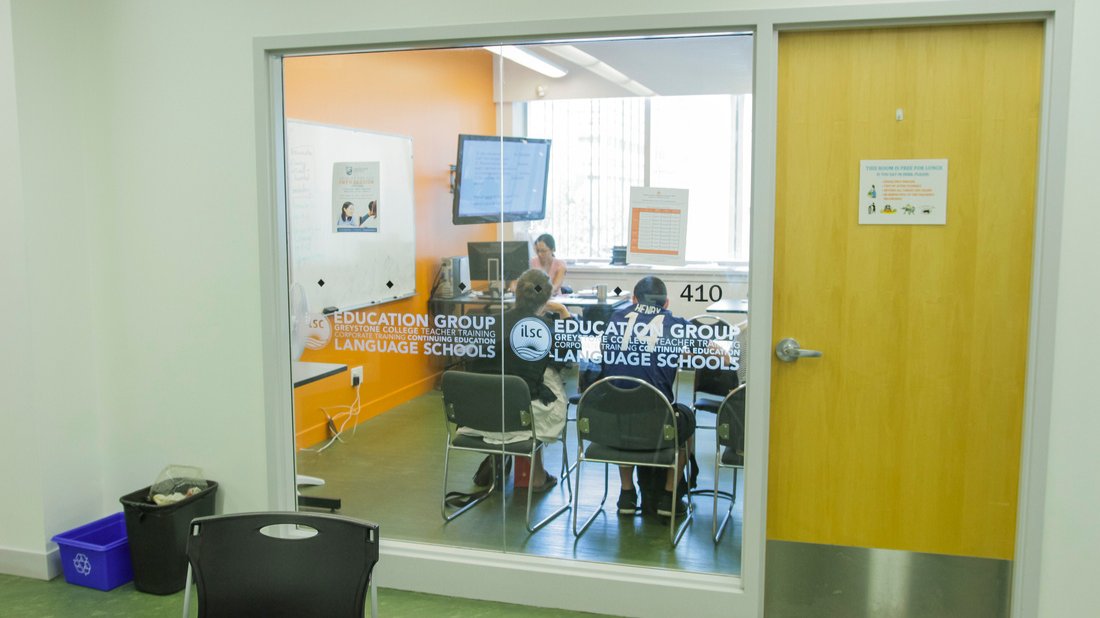 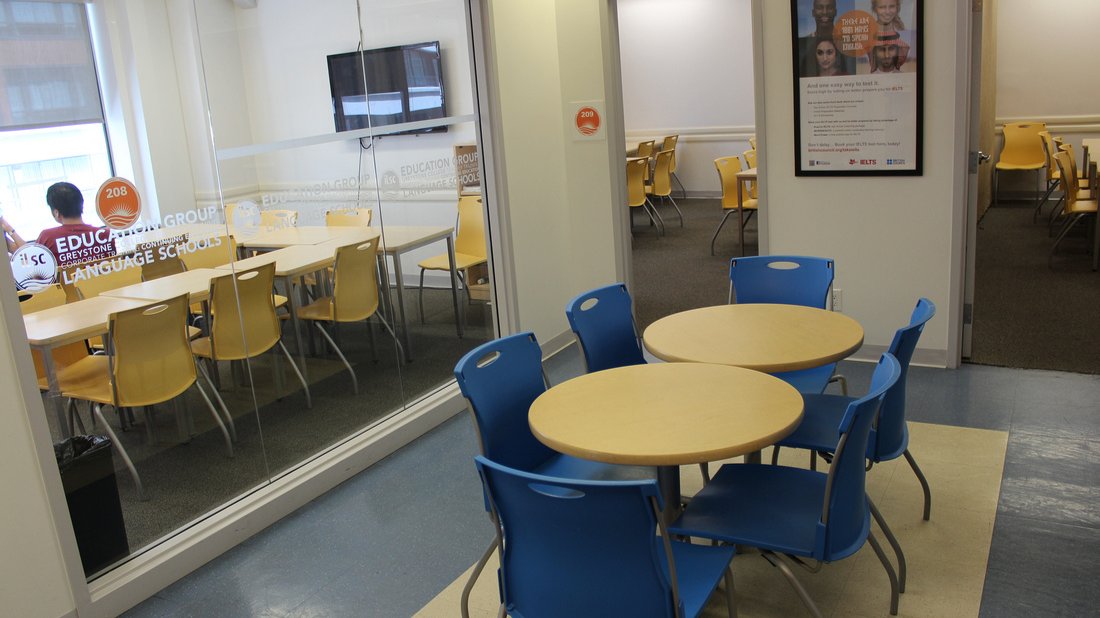 443 University Avenue, Toronto, ON, Canada, from 13 to 17 ageDescriptionWhy choose this programInfrastructureSport infrastructureHobbies and clubsWhat else included in the program priceRecommended arrival cityТоронтоSample timetableFor booking please go to www.travelclass.org Course intensity17AccommodationCampusRoom typeTwinBathroom facilitiesEn-suiteMealsBreakfast, Lunch and DinnerExcursions per week5Weekday excursions4Full day excursions1MorningAfternoonEveningDay 1English classes till 12:00Eaton Centre Shopping TripScavenger HuntDay 2English classes till 12:00University of Toronto and Poutine TastingMovie NightDay 3English classes till 12:00Laser TagFashion Show Craft Night Day 4English classes till 12:00Ontario Science CentreQuiz NightDay 5English classes till 12:00High Park PicnicDance PartyDay 6Niagara Falls (Packed lunch Served)Niagara Falls (Packed lunch Served)Niagara Falls (Dinner Out to Follow)Day 7Toronto ZooToronto ZooGames and Movie Night to follow